Supplemental Table 1:  HPLC-UV conditions for aldehydes analysis.Supplemental Table 2:  GC-MS conditions for charcoal tube analysis.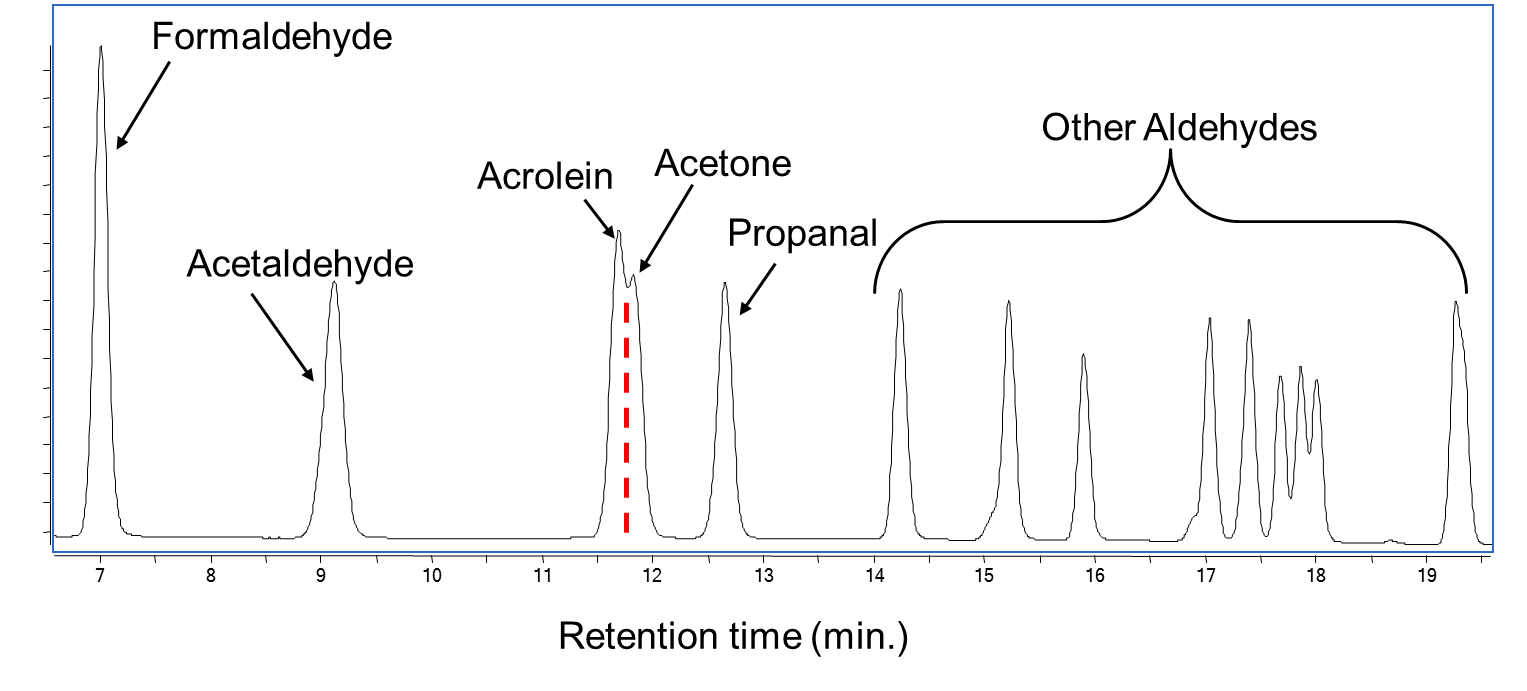 Supplemental Figure 1:  Representative HPLC-UV chromatogram for analysis of aldehyde standard solution.Instrument:Agilent 1200 HPLC, diode array detector Agilent 1200 HPLC, diode array detector Column:Kromasil 100-5C18 4.6mm x 250mm columnKromasil 100-5C18 4.6mm x 250mm columnMobile Phase:A: Water A: Water B: Acetonitrile B: Acetonitrile Column Temp:	25oC25oCFlow rate:1.0 mL/min1.0 mL/minInjection Volume:	10µL10µLDetection:	360 nm360 nmGradient:Time (min)Acetonitrile (%)      0           60      7           60     20          100Instrument:Agilent GC/MS, GC/FID 6890/5973Column Identification:DB-5MS, 0.25mm ID x 30m x 0.25µmInjector Temperature:250oCSource Temperature:250oCTemperature Program:40oC (hold for 3 min)10oC/min to 280oC280oC (hold for 3 min)Split Injection:10:1 ratio, 12 mL/minInjection Volume:1µLScan Range:35-350 amuCarrier Gas:HeliumRun Time:30 min